Gulev IgorExperience:Documents and further information:USA vizaPosition applied for: 2nd EngineerDate of birth: 18.05.1971 (age: 46)Citizenship: UkraineResidence permit in Ukraine: NoCountry of residence: UkraineCity of residence: KhersonContact Tel. No: +38 (050) 220-60-87 / +38 (055) 241-35-43E-Mail: igor.gulew@gmail.comU.S. visa: NoE.U. visa: NoUkrainian biometric international passport: Not specifiedDate available from: 01.09.2013English knowledge: GoodMinimum salary: 6000 $ per month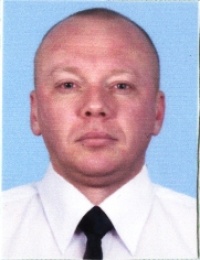 PositionFrom / ToVessel nameVessel typeDWTMEBHPFlagShipownerCrewing2nd Engineer10.10.2011-16.01.2012CMA CGM MARLINEContainer Ship65949MAN/B W10K98MC77600LiberiaAllseasGolf Stream2nd Engineer30.04.2011-04.08.2011Colchester CastleBulk Carrier45000Sulzer 6RTA5211980MaltaBnaviGolf Stream2nd Engineer31.07.2010-21.11.2010Golden TuaderBulk Carrier49000MAN/B&W6L60MCE13000MaltaGolden portGolf Stream2nd Engineer01.12.2009-14.04.2010ElandsgrachtGeneral Cargo12000MAN/B&W6L80MCE16600NederlandSpliethoffMarine Man2nd Engineer20.09.2008-04.03.2009MorgianaBulk Carrier186000MAN/B&W6L80MCE16600PanamaCardiffGolden Marvel2nd Engineer20.03.2008-11.07.2008Sea DragonBulk Carrier64000MAN/B W5L80MC12600LiberiaMarlow NavigationMarlow Navigation2nd Engineer19.10.2007-23.12.2007AlkistisBulk Carrier9000MAN/B&W6000PanamaIndependentTenet2nd Engineer18.12.2006-13.05.2007Sea PowerBulk Carrier23883âSulzerâ 7RND689900PanamaEndeavorTenet2nd Engineer15.02.2005-05.01.2006Panagia 1Bulk Carrier33000âSulzerâ 6RND7611550MaltaFlanmareTenet2nd Engineer06.03.2004-29.09.2004GraceBulk Carrier64000âSulzerâ 7RND7614000CyprusStemfordGolden Marvel2nd Engineer10.10.2002-01.08.2003Nats EmperorBulk Carrier42000âSulzerâ 6RND7612000CyprusPintiusaÐÐ°ÑÐ¸Ð½ Ð¿ÑÐ¾ Ð¡ÐµÑÐ²Ð¸Ñ